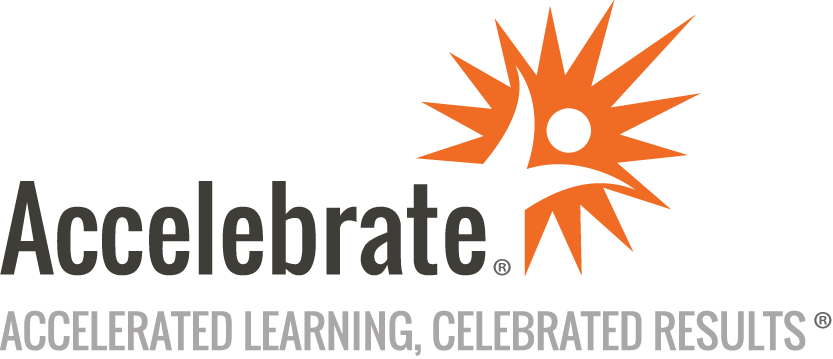 Introduction to SvelteCourse Number: SVLT-100
Duration: 3 daysOverviewSvelte is a JavaScript library for building user interfaces, but instead of running in the browser (like React and Vue), Svelte runs at build time, surgically updating the DOM. As a result, developers can write higher-performance applications that run faster and more efficiently.This Svelte course teaches attendees the fundamentals of this innovative JavaScript framework. Attendees learn how to set up a development environment and implement the core features of SvelteKit, including routing, server-side rendering, and unit testing. Participants create static and dynamic pages, understand template reactivity, and work with Svelte components. The course covers event handling, forms, lifecycle, state management, and routing. Attendees also explore advanced topics, including error handling and asynchronous data. By the end of this course, participants will confidently build robust, high-performance web applications with Svelte.PrerequisitesAll students must have JavaScript and HTML programming experience. Experience with CSS is helpful but not required.MaterialsAll Svelte training attendees receive comprehensive courseware.Software Needed on Each Student PCStudents need a free, personal GitHub account to access the courseware and permission to install Node.js and Visual Studio Code on their computers. Students also need permission to install NPM Packages and Visual Studio Extensions. Accelebrate provides a cloud-based environment if students cannot configure a local environment.ObjectivesUnderstand the fundamentals of Svelte and how it compares to other frameworksSet up a development environment for Svelte using SvelteKitWork with Svelte files and extensions for popular IDEsLearn about SvelteKit’s features, including Vite tooling, routing, server-side rendering, and unit testingCreate static and dynamic pages in Svelte and understand their structure, content, and functionalityMaster Svelte’s template reactivity and change data through assignments and reactive statementsWork with Svelte components and understand their structureCompose props and eventsUnderstand event handling in Svelte, including DOM events, event handlers, modifiers, and dispatching component eventsExplore advanced Svelte topics, including forms, lifecycle, state management, routing, error handling, and asynchronous dataOutlineIntroduction What is Svelte?What problem does Svelte solve?Svelte vs. Other FrameworksSvelte CompilerDevelopment Environment RequirementsSvelteKitSvelte FilesSvelte Extension for Visual Studio CodeRun/Debug Svelte App in Visual Studio CodeSvelte Extension for WebStormRun/Debug Svelte App in WebStormSvelteKit Overview Vite ToolingDevelopment ServerRoutingDeploymentServer-side renderingUnit TestingGetting Started Exploring the REPLSvelte LayoutSvelte PageSvelte ComponentSvelte ArchitectureSvelte Element DirectivesCompiling Svelte FilesStatic Pages What is a Static Page?What problem do Static Pages solve?Static Page File StructureSetting Head ContentHTML ContentCSS ContentCommentsScoped CSSHandling ImagesHot Module ReloadingServer Pre-renderingPage RoutingDynamic Pages What is a Dynamic Page?What problem do Dynamic Pages solve?Client-Side RenderingDynamic Page File StructureJavaScript ContentUsing VariablesUsing ExpressionsData BindingClass and Style DirectiveEvent BindingLogic BlocksDebug TagTemplate Reactivity PrinciplesChanging Data through AssignmentsReactive StatementsUpdating Arrays and ObjectsComponent Basics What is a Component?What problem does it solve?Calling Components vs HTML ElementsComponent File StructureComponent PropsComponent EventsComponent Composition What is Component Composition?What problem does it solve?Nested ComponentsPassing Data to Child ComponentsHandling Events and Receiving Data from Child ComponentsComponent Tree Best PracticesEvent Handling Event Handling Element DirectivesDOM EventsAdding Event HandlersIn-line HandlersEvent ModifiersDispatching Component EventsForwarding EventsData binding Top-down data binding by defaultCommunication with props and eventsUsing two-way data bindingForms HTML Form ElementNamed Form ActionsForm ValidationForm SubmissionProgressive EnhancementLifecycle MountDestroyBefore UpdateAfter UpdateTickState Management StoresWritable StoresAuto-subscriptionsReadable StoresDerived StoresCustom StoresStore BindingsPage StoreNavigation StoreUpdated StoreRouting What is Routing?What problem does Routing solve?PagesLayoutRoute ParametersAPI RoutesErrors and Redirects Handling Errors and RedirectsError PagesFallback ErrorsRedirectsAsynchronous Data Promises & async/awaitFetching data from a REST APISubscriptionsStoresConclusion